О внесении изменений в Регламент Совета сельского поселения Удрякбашевский сельсовет муниципального района Благоварский район Республики Башкортостан                                   Руководствуясь Федеральным законом от 6 октября 2003 года   № 131-ФЗ «Об общих принципах организации местного самоуправления в Российской Федерации», Законом Республики Башкортостан от 10 июля 2019 года N 122-з «О старостах сельских населенных пунктов в Республике Башкортостан», Уставом сельского поселения Удрякбашевский сельсовет муниципального района Благоварский район Республики Башкортостан                                   в целях обеспечения участия населения муниципального образования в осуществлении местного самоуправления Совет сельского поселения Удрякбашевский сельсовет муниципального района Благоварский район Республики Башкортостан  решил:1. Внести в Регламент Совета сельского поселения Удрякбашевский сельсовет муниципального района Благоварский район Республики Башкортостан, утвержденный решением Совета сельского поселения Удрякбашевский сельсовет муниципального района Благоварский район Республики Башкортостан, изменения согласно приложению к настоящему Решению.2. Опубликовать настоящее Решение на официальном сайте сельского поселения Удрякбашевский сельсовет муниципального района Благоварский район Республики Башкортостан  http://udryakbash.ru/.3. Настоящее Решение вступает в силу после его официального опубликования. Глава сельского поселения Удрякбашевский  сельсовет муниципального района Благоварский район Республики  Башкортостан                                                 Р.Р. Ишбулатов           с. Удрякбаш          29.07.2020 года              № 12-95Приложениек решению Совета сельского поселения Удрякбашевский сельсовет муниципального района Благоварский район Республики Башкортостан от «29» июля г. № 12-95Изменения, вносимые в Регламент Совета сельского поселения Удрякбашевский сельсовет муниципального района Благоварский район Республики Башкортостан1. Статью 28 главы 4 «Порядок проведения заседаний Совета» дополнить новым пунктом 9 следующего содержания: «На заседание Совета вправе принимать участие старосты населенных пунктов  сельского поселения Удрякбашевский сельсовет муниципального района Благоварский район Республики Башкортостан с правом совещательного голоса.».2. Статью 49 главы 6  «Порядок проведения заседаний постоянных комиссий Совета» дополнить новым пунктом 5 следующего содержания: «В работе комиссий вправе принимать участие старосты населенных пунктов  сельского поселения Удрякбашевский сельсовет муниципального района Благоварский район Республики Башкортостан с правом совещательного голоса.».БАШҚОРТОСТАН РЕСПУБЛИКАҺЫБЛАГОВАР РАЙОНЫ МУНИЦИПАЛЬ РАЙОНЫНЫҢ ӨЙҘӨРӘКБАШ  АУЫЛ СОВЕТЫ АУЫЛ БИЛӘМӘҺЕ СОВЕТЫегерме hигеҙенсе сакырылыш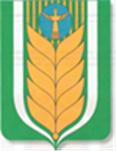 РЕСПУБЛИКА БАШКОРТОСТАН МУНИЦИПАЛЬНЫЙ РАЙОН БЛАГОВАРСКИЙ РАЙОНСОВЕТ СЕЛЬСКОГО ПОСЕЛЕНИЯ УДРЯКБАШЕВСКИЙ СЕЛЬСОВЕТдвадцать восьмого созыва452733, Өйзөрәкбаш ауылы, Үзәк урам, 31/1Тел. (34747) 2-83-72,           E-mail: udrjakbashsp_blag@mail.ru 	 452733, село Удрякбаш,ул. Центральная, 31/1Тел. (34747) 2-83-72,E-mail: udrjakbashsp_blag@mail.ruҚ А Р А РР Е Ш Е Н И Е